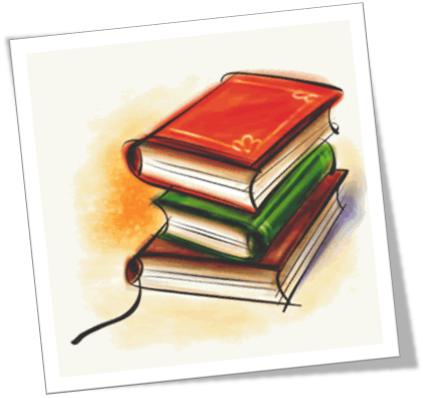 Materiały pochodzą z Platformy Edukacyjnej Portalu www.szkolnictwo.plWszelkie treści i zasoby edukacyjne publikowane na łamach Portalu www.szkolnictwo.pl  mogą być wykorzystywane przez jego Użytkowników wyłącznie w zakresie własnego użytku osobistego oraz do użytku w szkołach podczas zajęć dydaktycznych. Kopiowanie, wprowadzanie zmian, przesyłanie, publiczne odtwarzanie i wszelkie wykorzystywanie tych treści do celów komercyjnych jest niedozwolone. Plik można dowolnie modernizować na potrzeby własne oraz do wykorzystania w szkołach podczas zajęć dydaktycznych. „Potęga matematyki polega na pomijaniu wszystkich myśli zbędnych i cudownej oszczędności operacji myślowych.”Ernst MachMNOŻENIE JEDNOMIANÓW PRZEZ SUMY ALGEBRAICZNENa wyrażeniach algebraicznych można wykonywać te same działania, co na wyrażeniach arytmetycznych, obowiązują tu również te same zasady.
Poniższy rysunek przedstawia główną zasadę mnożenia jednomianu przez sumę algebraiczną.PRZYKŁADYPRZYKŁAD 1.
Przekształć iloczyn na sumę:6(x+5y) = 6x + 5y-2a(3b – 2a2b) = -6ab + 4a3bPRZYKŁADYPRZYKŁAD 2.
Przekształć iloraz na sumę:(14x – 8y) : 2 = 7x – 4yPRZYKŁADOWE ZADANIAZADANIE 1.
Oblicz średnią arytmetyczną liczb: 2k – 2, 2k+1 i 2k + 7.Średnią arytmetyczną obliczasz miedzy innymi licząc średnią ocen.PRZYKŁADOWE ZADANIAZADANIE 2.
Dany jest równoległobok o podstawie a i wysokości h (h > 1). O ile mniejsze jest pole równoległoboku, który ma taką samą podstawę, a wysokość o 1 mniejszą?Prównoległoboku = długosć podstawy ∙ długość wysokości
P1 = ah
P2 = a(h – 1) = ah – a
P1 – P2 = ah – (ah – a) = ah – ah + a = aOdpowiedź: Pole takiego równoległoboku jest mniejsze o a.
PRZYKŁADOWE ZADANIAZADANIE 3.
Następujące wyrażenie zapisz jako sumę: .ZADANIE 4.
Jaki jednomian należy wstawić w miejsce ♥ aby równość: 
(x + y)z + (x – y)z + ♥ = 0  była prawdziwa?(x + y)z + (x – y)z = xz +yz +xz – yz = 2xz
2xz + ♥ = 0
♥ = -2xz PRZYKŁADOWE ZADANIAZADANIE 5.
Pole trapezu o podstawach a i b jest równe ab + b2. Jaka jest wysokość tego trapezu?Ptrapezu = ( podstawa1 + podstawa2) ∙ wysokość
P = ab + b2
P = ( a+b)h = ah + bh
ah + bh = ab + b2
Nie musimy tu wcale rozwiązywać równania gdzie h jest niewiadomą. Wystarczy przyjrzeć się lewej i prawej stronie powyższego równania i zastanowić się, jaki jednomian musimy wstawić zamiast h, aby otrzymać prawą stronę… PRZYKŁADOWE ZADANIAZADANIE 5 – ciąg dalszy.
ah + bh = ab + b2
Przez co muszę pomnożyć a aby otrzymać ab? Przez 2b .
Przez co muszę pomnożyć b aby otrzymać b2? Też przez 2b.
A więc nasze h jest równe 2b.Jeśli jednak ktoś woli rozwiązywać równania, oto inne rozwiązanie:
ah + bh = ab + b2 /∙2
ah + bh = 2ab + 2b2
(a + b)h = 2b(a + b) / : (a + b)
h = 2b
ZADANIAPołącz iloczyny i odpowiadające im sumy.
3x(x – 6)
3x2 – 18xx2(x + 2y – 2)
x3 + 2x2y – 2x2(x – 2y – 1) ∙ 4
4x – 8y – 4(x – 2y – 1) ∙(- 4) 
-4x + 8y + 4x(2x + 3y)
2x2 + 3xyx(2x - 3y)
2x2 - 3xy- 3x(x – 6)
-3x2 + 18xxy(3x – 4y + 5)
3x2y – 4xy2 + 5xyxy(4x – 3y + 5)
4x2y – 3xy2 + 5xy-4(-x – 4y)
4x + 16yNajprostsza postać wyrażenia 3(a+b) + (a – 2b) to:
4a + b
Najprostsza postać wyrażenia
-5x – 4y + 7Najprostsza postać wyrażenia
3a – 4
Najprostsza postać wyrażenia (6k – 9kl +3) : (-3) to:
-2k + 3kl – 1Jeżeli od sumy liczb ab i 4a odejmiemy iloczyn liczb (b-2) i 2a to otrzymamy:
8a - ab